90°-os csatornacsonk gördülő tömítő gyűrűvel KS 100Csomagolási egység: 1 darabVálaszték: K
Termékszám: 0055.0456Gyártó: MAICO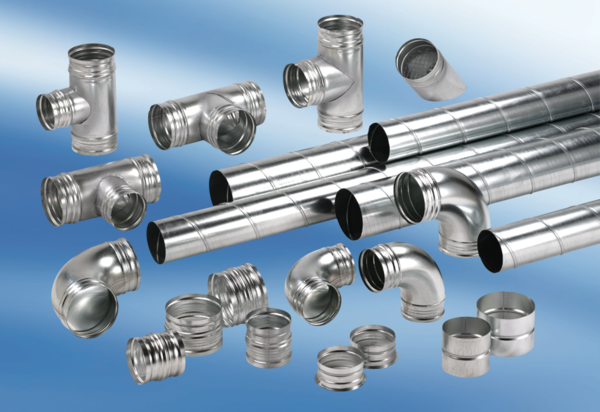 